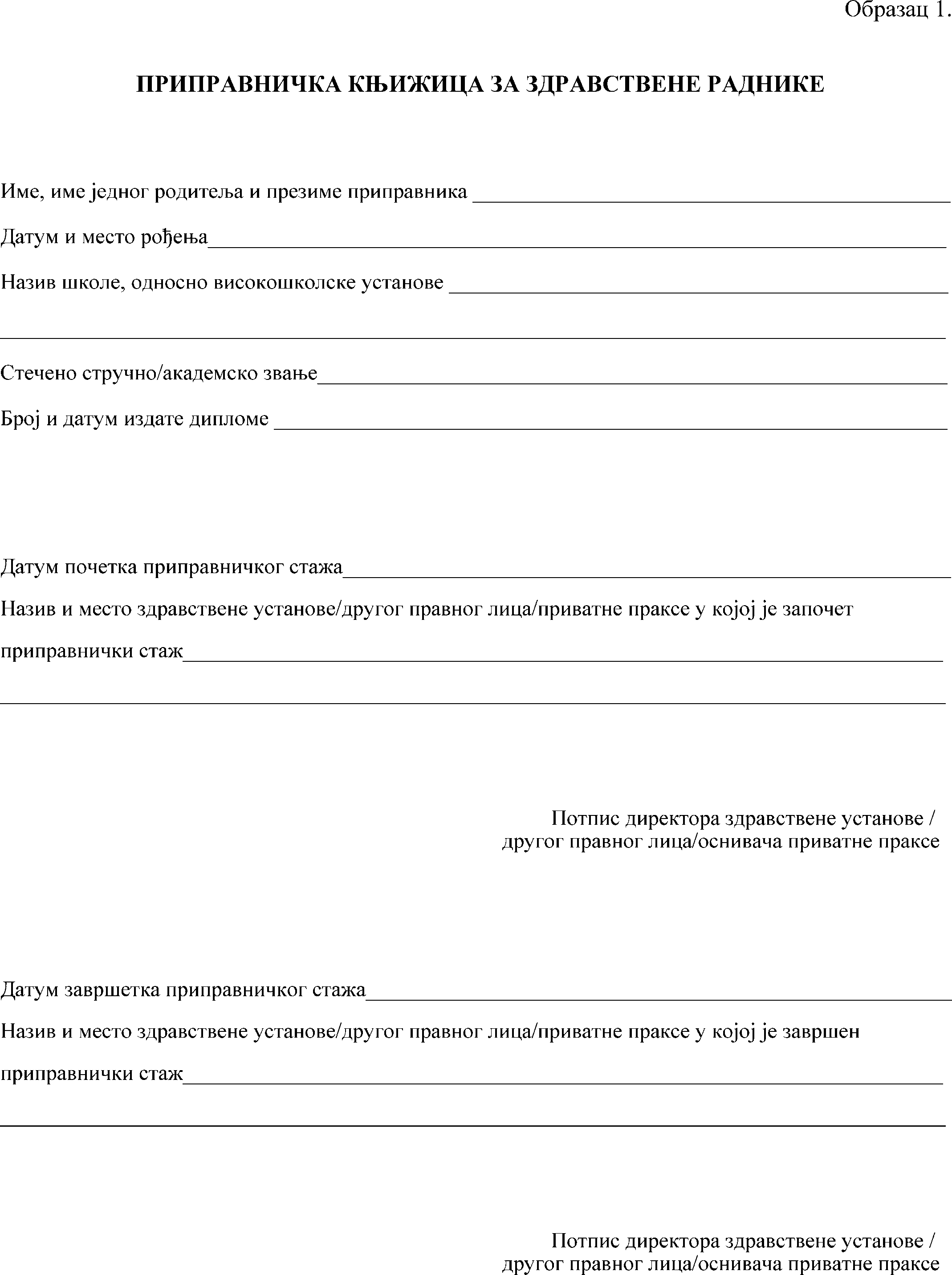 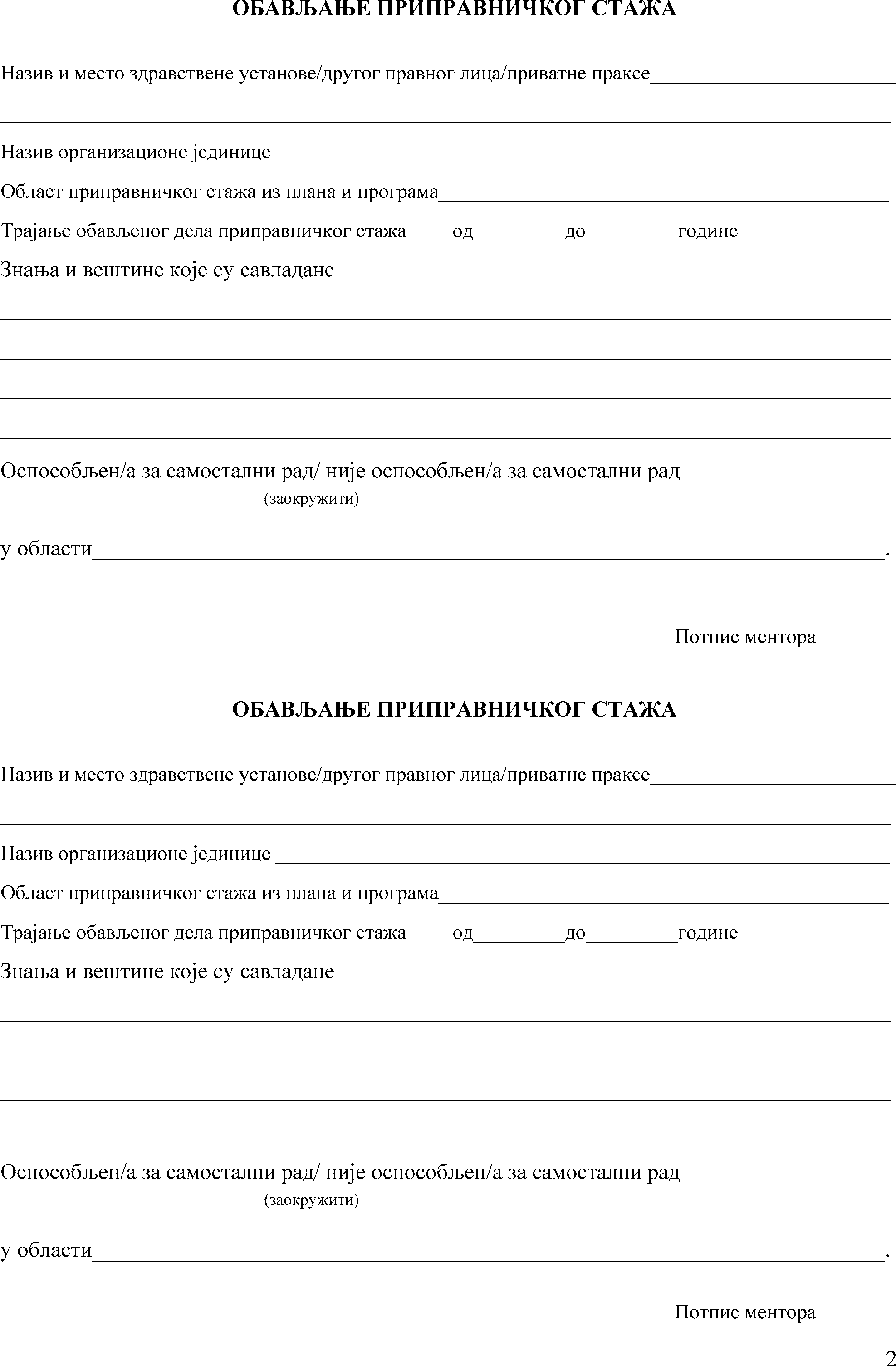 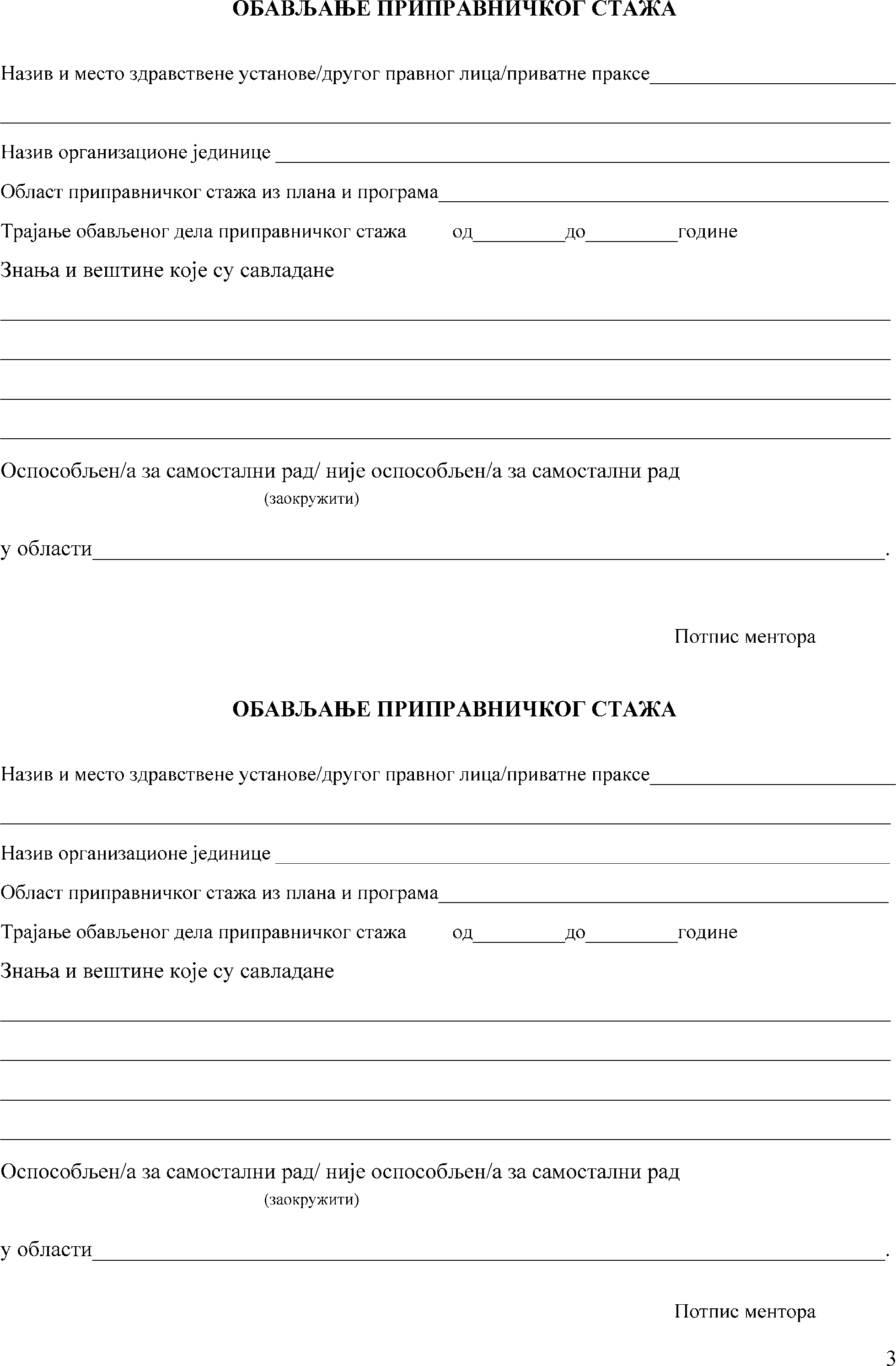 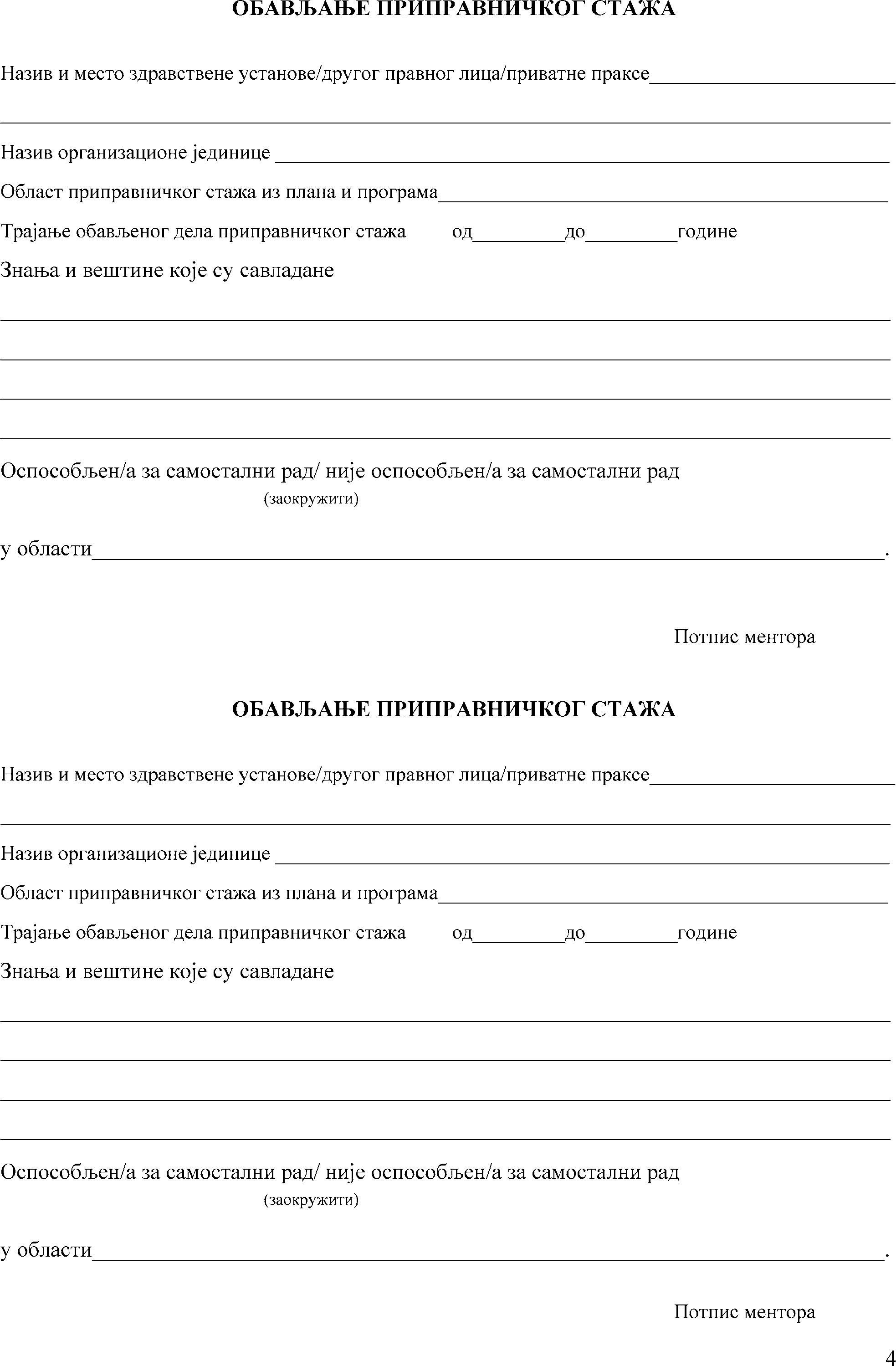 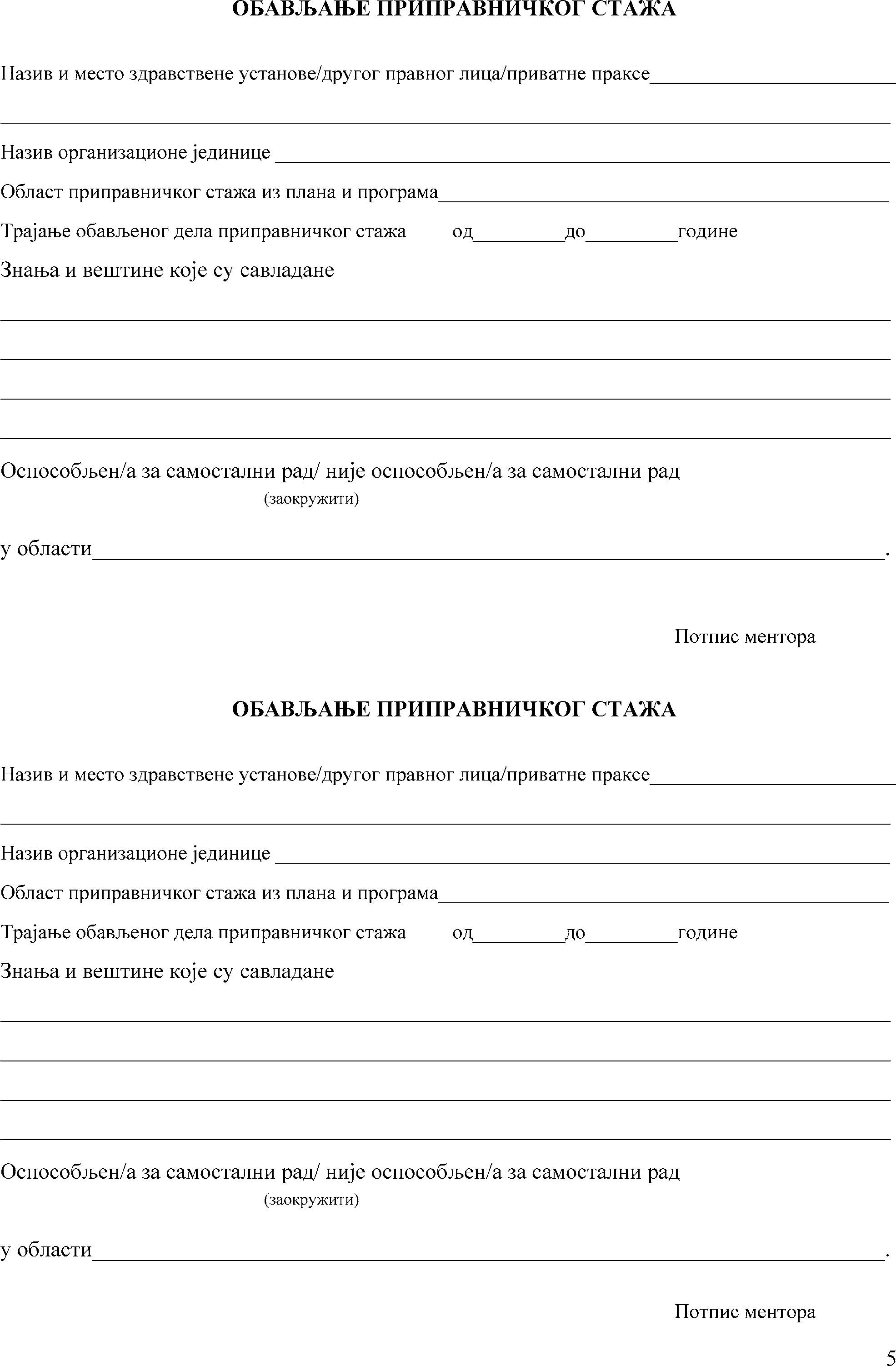 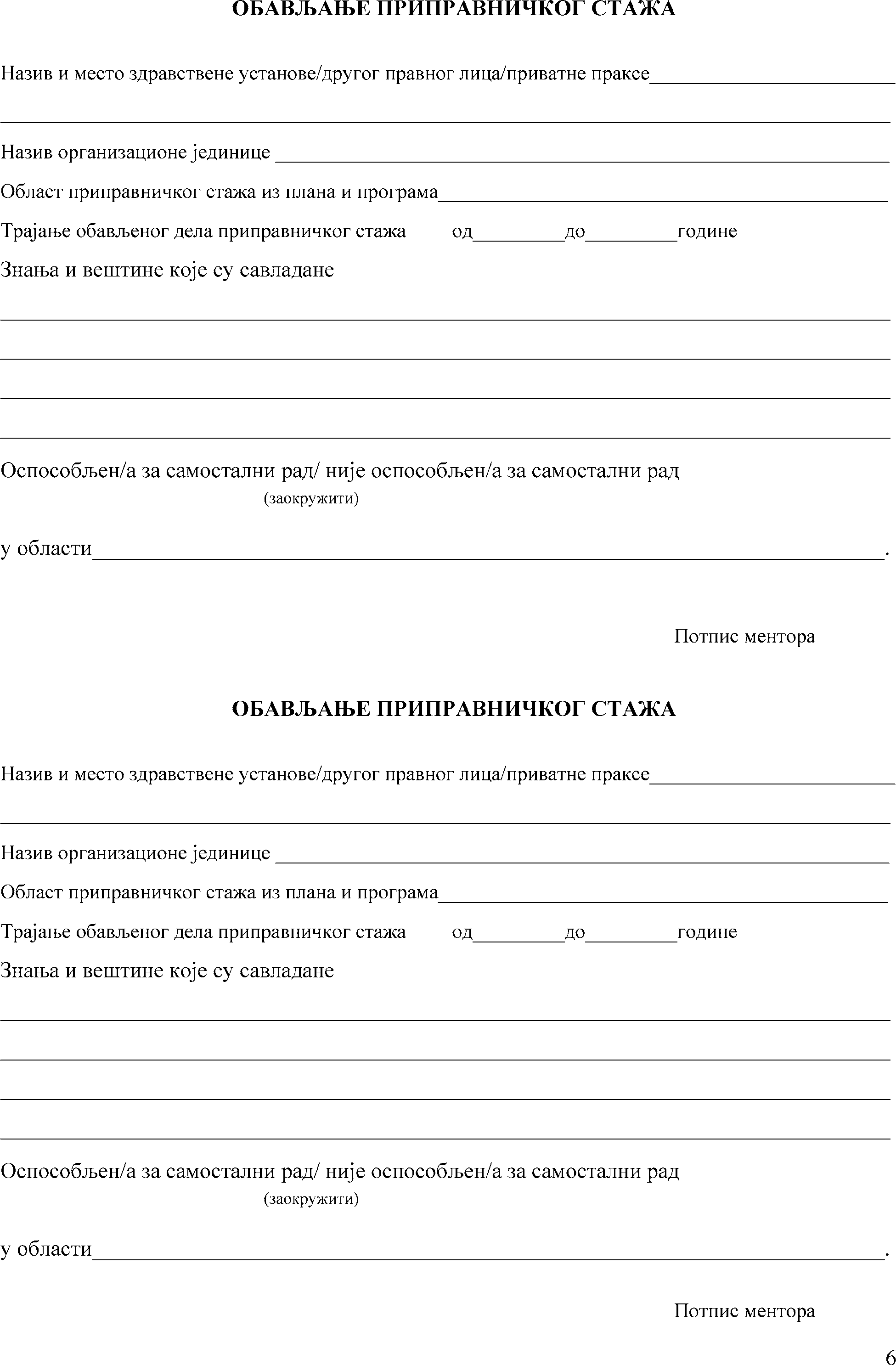 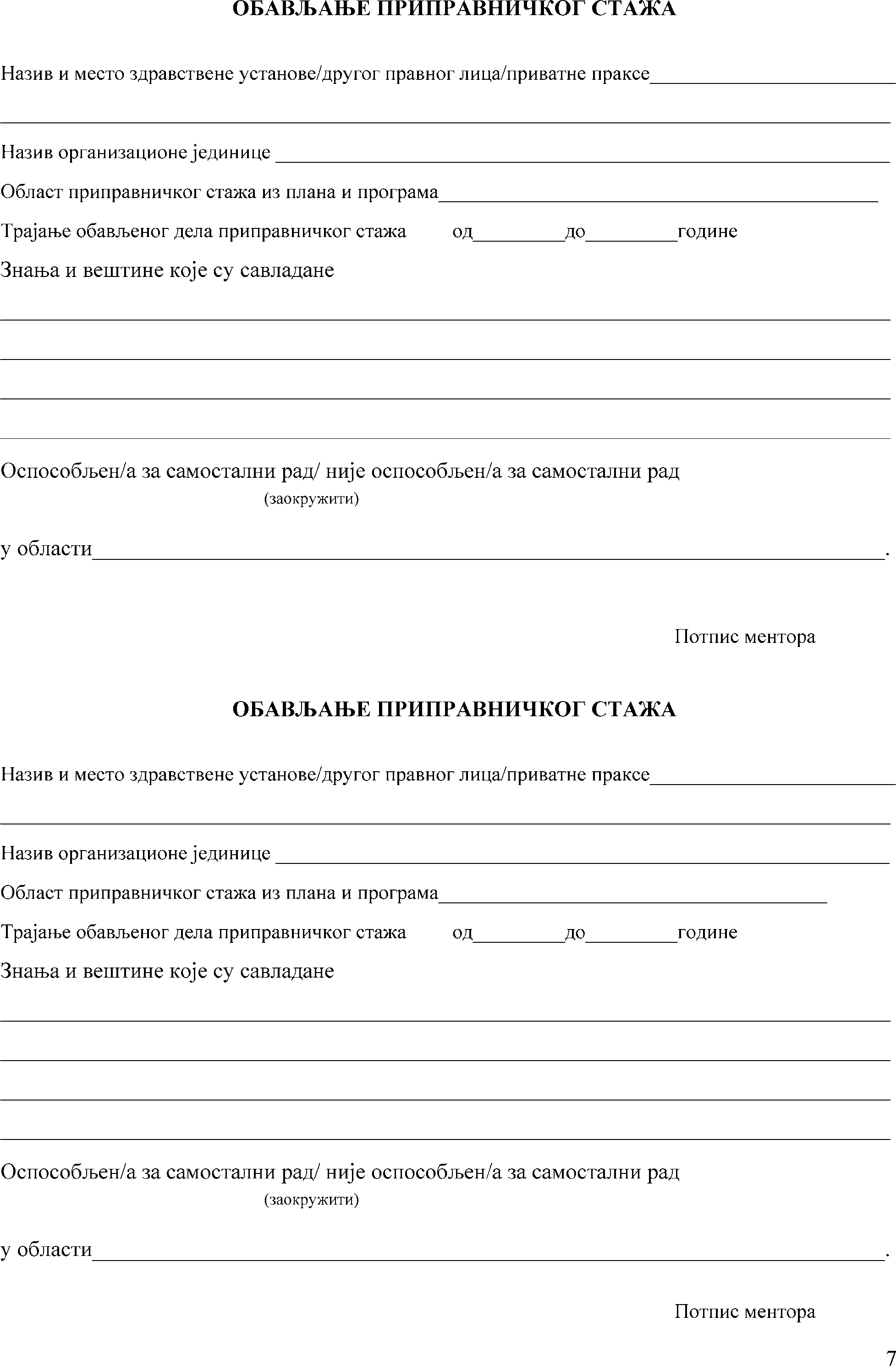 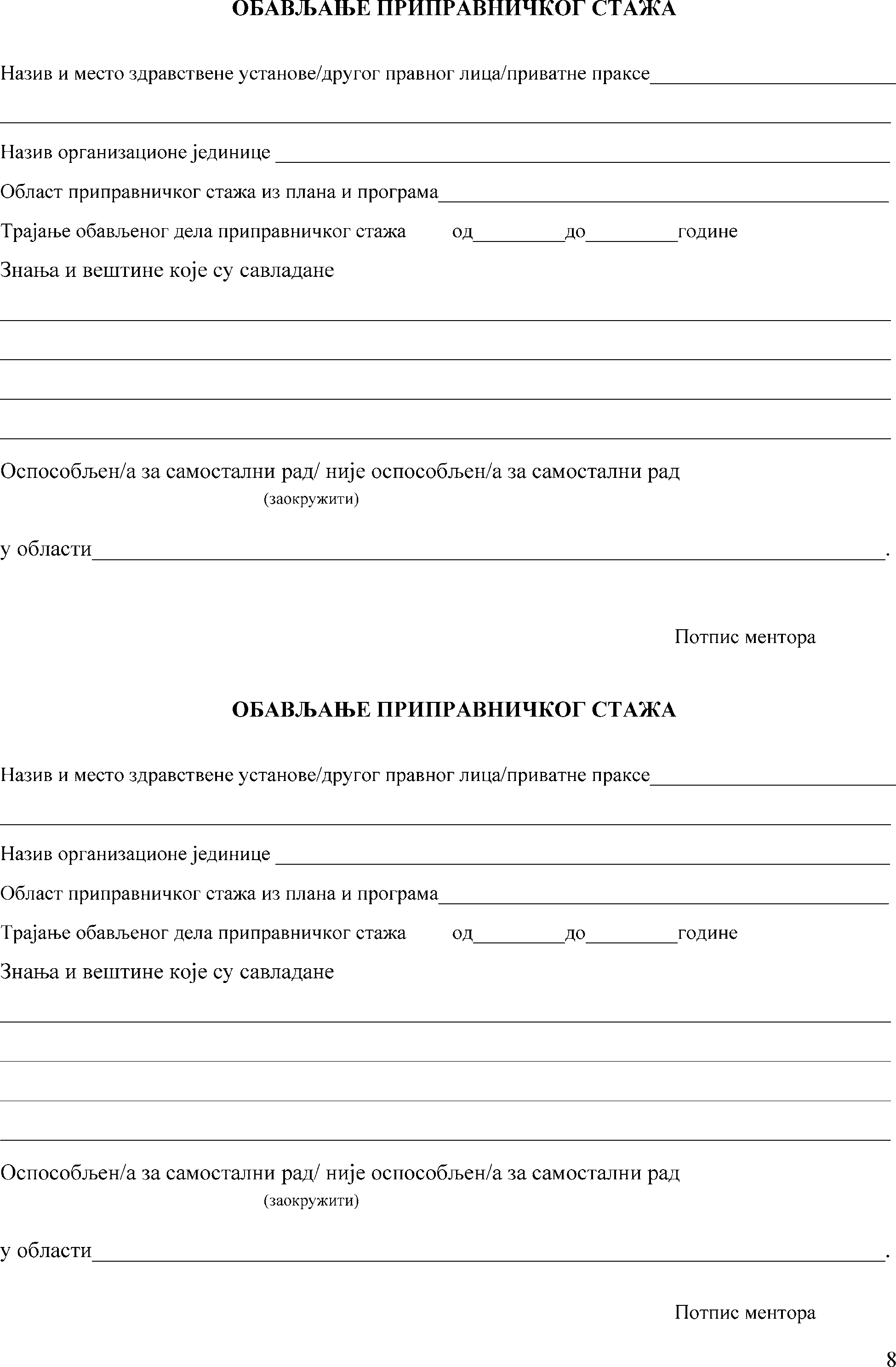 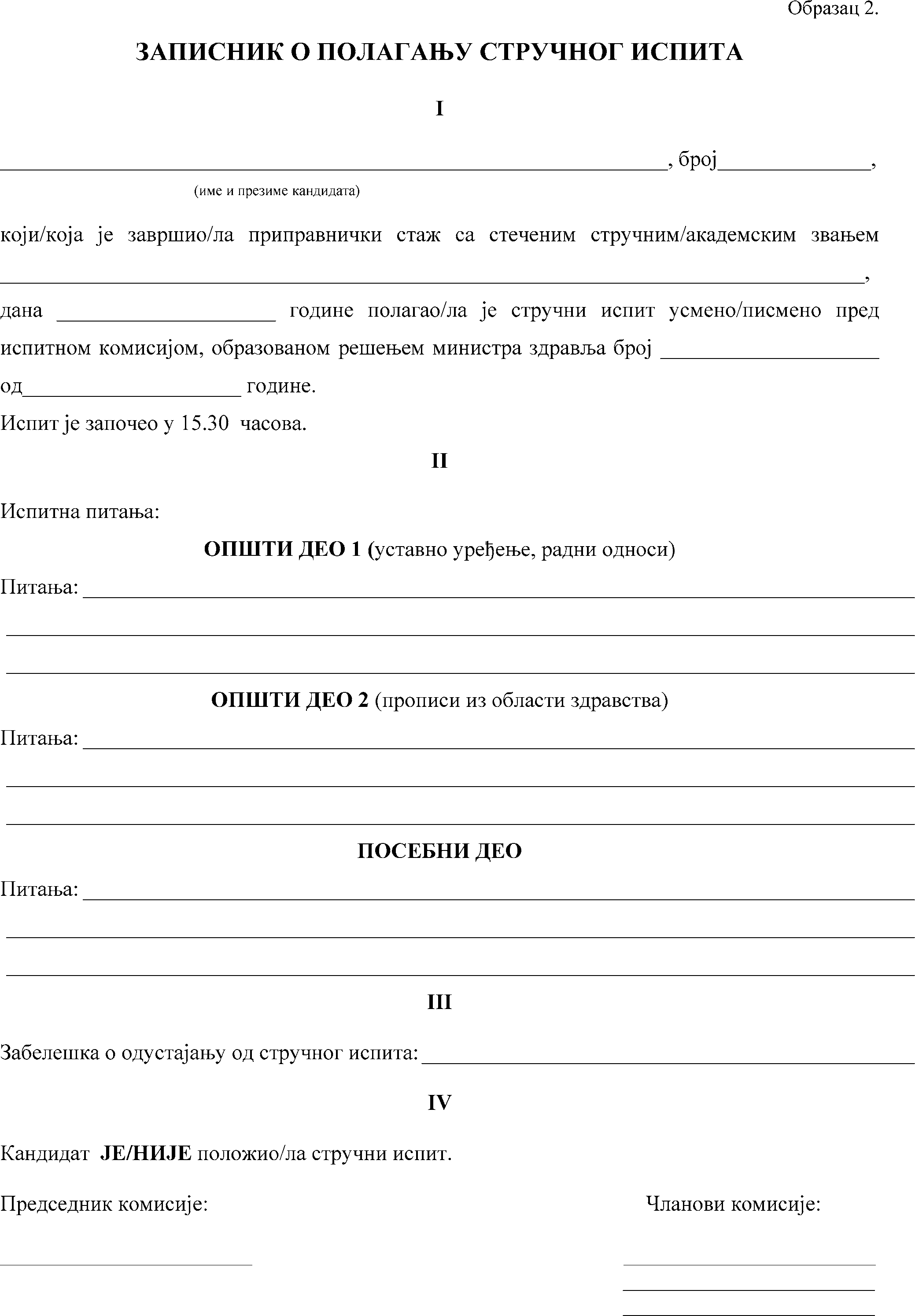 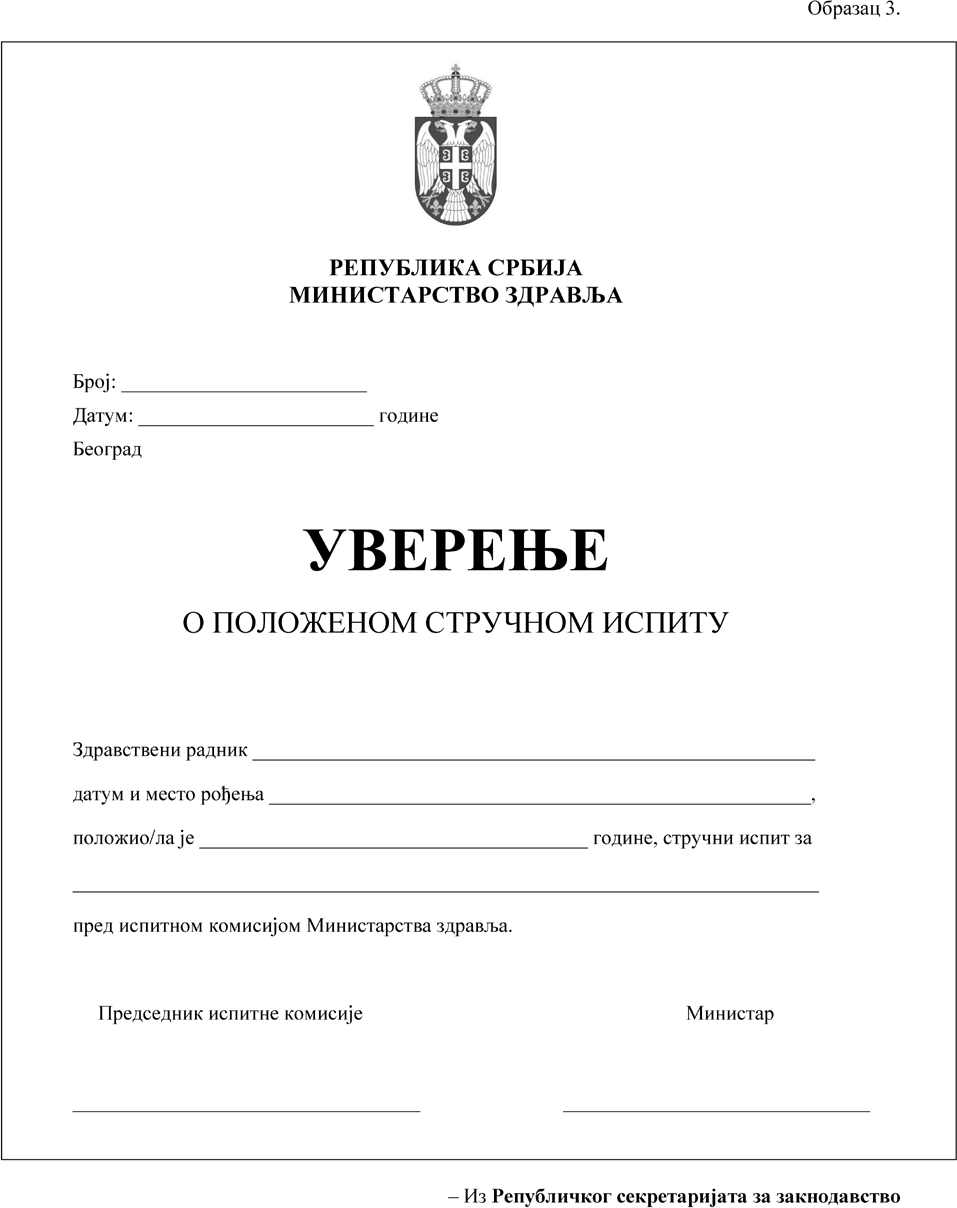 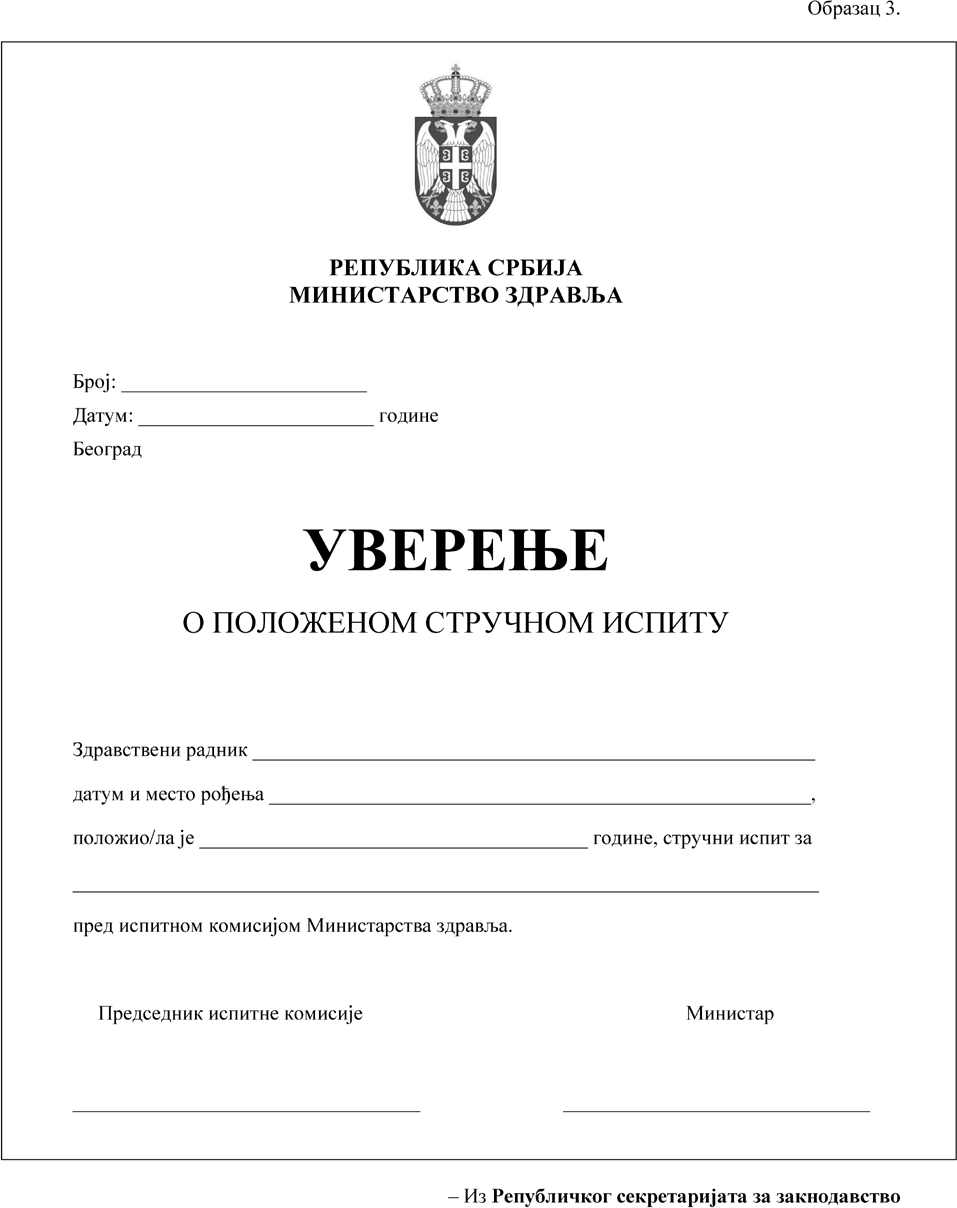 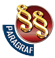 ПРАВИЛНИКО ПРИПРАВНИЧКОМ СТАЖУ И СТРУЧНОМ ИСПИТУ ЗДРАВСТВЕНИХ РАДНИКА("Сл. гласник РС", бр. 33/2019, 65/2022 и 66/2022 - испр.)